Правители Руси, Российской Империи, России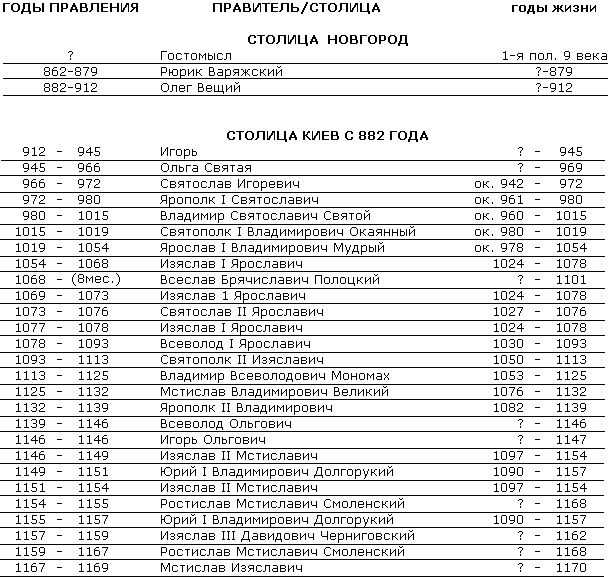 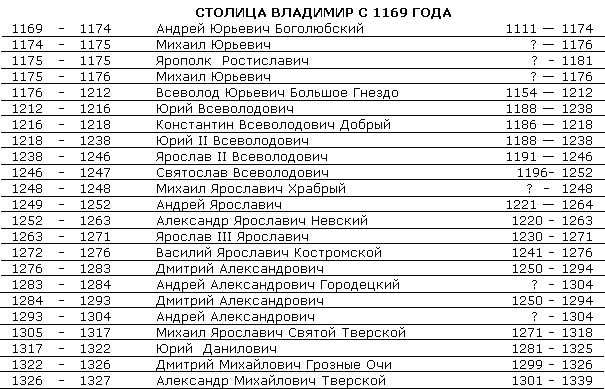 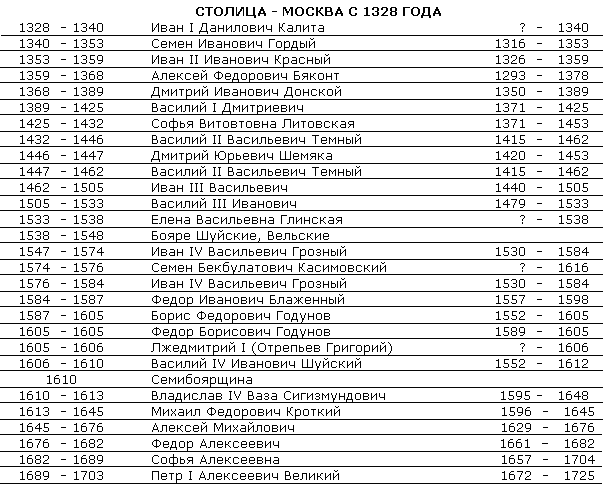 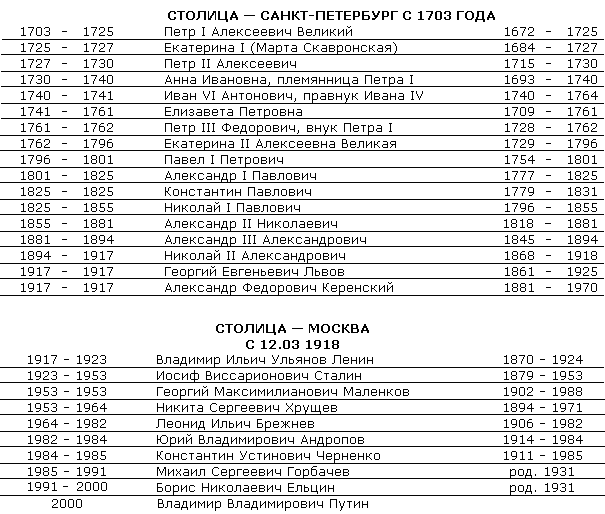 